Town of Monterey Conservation Commission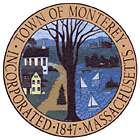 Scenic Mountain Act (SMA) Form F – Extension Request FormMGL c. 131 §39AThis application is to be used for projects with activities that take place in areas above 457.2 meters (1,500 feet) in elevation and/or all activities that take place in a mapped region that have a slope greater than 15%, as delineated on the map as adopted by the Town of Monterey.This request is for an Extension Permit for a SMA Order of Conditions issued on: Section A. Applicant/RepresentativeName:  Mailing Address: City/Town, State and Zip: Phone and email address: Section B. Homeowner/Property Owner (if different than applicant)Name:  Mailing Address: City/Town, State and Zip: Phone and email address: Section C. Project Location and InformationProject Address:   Assessor’s Map & Lot #: Date Notice of Intent Filed: Date Order of Conditions was issued: Date of last extension if applicable: Final approved plans and other documents (attach additional plan or document references as needed): 	Project Description: 	Southern Berkshire Registry of Deeds Book and Page #: 	Section E. SignatureI certify under the pains and penalties of perjury that the documents, plans and supporting data submitted with this request are true and complete to the best of my knowledge.  Signature: ________________________________________________Printed Name:  Date: SMA Original NOI Filing number (assigned by the town):Date Received:OOC extended until (Office use only):